T2yT3 TAREA 4 OPINION EN CLASE LISTADO DE PAISES. DEBATE SOBRE LOS PRINCIPALES PAISES EXPORTADORES DE BIENES Y SERVICIOS EN EL MUNDOTAREA 3 (PARTE 2) DEL TEMA 1. PLANTILLA PAISES EXPORTADORES E IMPORTADORES.xlsxPREGUNTAS DE DEBATEPrimera pregunta: Según tu opinion, Podrías decirme los 10 primeros países que eran los principales países exportadores de bienes y servicios (de forma conjunta) en el mundo en 1990? Por favor indicar orden,/ranking de los países (siendo el 1 el m'as exportador y el 10 el menos exportador de esos 10 países)Segunda Pregunta: Crees que esa lista de países es la misma (y el orden) en 2019? Podéis decirme como es la lista de los 10 primeros países que eran los principales países exportadores de bienes y servicios en 2019?Instrucciones pare el debate:El objetivo es llegar a una lista de países lo mas realista posible y basada en vuestra opinion (no hay que buscar información)Teneisqueparticipartodoslosalumnosyaportarvuestrapropialistadepaísespara las preguntas 1 y 2. El tipo de respuesta que tiene que dar todo el mundo es los principales países exportadores en 1999 son: 1) XX 2) XXX ... 10) XXX, y los países mas exportadores en 2019 son: 1) XX 2) XXX ... 10) XXX.NO SE VALORA EL ACIERTO O DESACIERTO EN VUESTRO RANKING SINO QUE APORTEIS LO QUE VOSOTROS CREEIS O PENSAIS DE CUALES SON LOS PAISES QUE ESTAN EN ESA LISTA Y EN QUE PUESTO OCUPAN.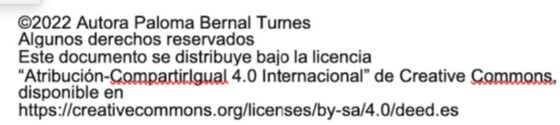 